                                                                                               ISTITUTO COMPRENSIVO LUCCA 5                                                                                               Alla c.a. della DS Prof.ssa  Rimanti Fabrizia                                                                                                   pc alla docente Coordinatrice della scuolaOggetto: richiesta permesso breve1 docentiIl/La sottoscritto/a………………………………………..in qualità di docente con incarico  a tempo           determinato	       indeterminato in servizio presso questo Istituto nel corrente A.S. 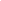 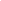 CHIEDEdi poter usufruire ai sensi dell’art. 75  CCNL 2016/2018  di un permesso brevedalle ore……………..alle ore……………..per un totale di ore……………..(massimo 2 ore)il giorno……………………………..per esigenze personali.IL/La sottoscritto/a si impegna a recuperare le ore non lavorate in una o più soluzioni in relazione alle esigenze di servizio, entro i due mesi lavorativi successivi, sentito il parere del Dirigente e della Coordinatrice di scuola. In caso di mancato recupero per cause imputabili al/alla sottoscritto/a, l’Amministrazione provvederà alla decurtazione della retribuzione spettante per il numero delle ore non recuperate.Ponte a Moriano,………………………	Firma del/della docente	………………………………….Riservato alla segreteriaIl docente ha già fruito di n°……ore di permesso breve delle quali n°……..ore recuperate, nel corrente anno scolastico.	Visto, si concede/ non si concede                                                                                                                La Dirigente scolastica                                                                                                               Prof.ssa Rimanti FabriziaArticolo 16 – CCNL 2006/2009   Permessi brevi 1. Compatibilmente con le esigenze di servizio, al dipendente con contratto a tempo indeterminato e al personale con contratto a tempo determinato, sono attribuiti, per esigenze personali e a domanda, brevi permessi di durata non superiore alla metà dell’orario giornaliero individuale di servizio e, comunque, per il personale docente fino ad un massimo di due ore. Per il personale docente i permessi brevi si riferiscono ad unità minime che siano orarie di lezione. 2. I permessi complessivamente fruiti non possono eccedere 36 ore nel corso dell’anno scolastico per il personale ATA; per il personale docente il limite corrisponde al rispettivo orario settimanale di insegnamento. 3. Entro i due mesi lavorativi successivi a quello della fruizione del permesso, il dipendente è tenuto a recuperare le ore non lavorate in una o più soluzioni in relazione alle esigenze di servizio. Il recupero da parte del personale docente avverrà prioritariamente con riferimento alle supplenze o allo svolgimento di interventi didattici integrativi, con precedenza nella classe dove avrebbe dovuto prestare servizio il docente in permesso. 4. Nei casi in cui non sia possibile il recupero per fatto imputabile al dipendente, l’Amministrazione provvede a trattenere una somma pari alla retribuzione spettante al dipendente stesso per il numero di ore non recuperate. 5. Per il personale docente l’attribuzione dei permessi è subordinata alla possibilità della sostituzione con personale in servizio.